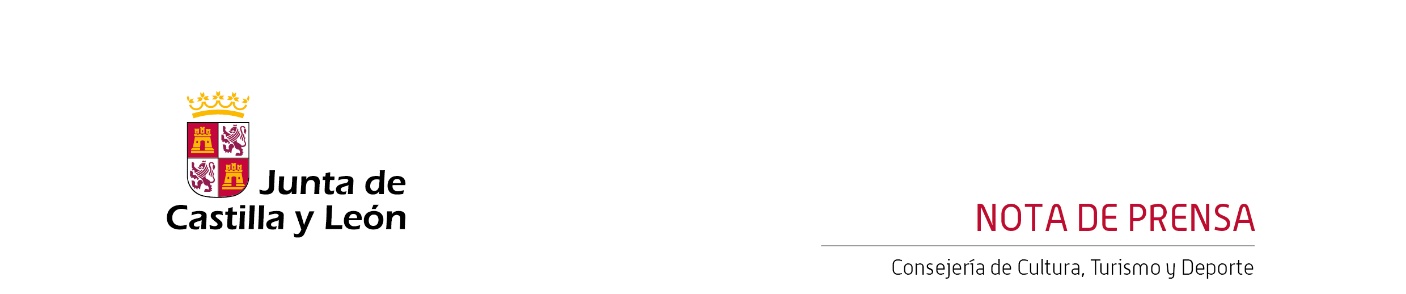 17/05/2022La Orquesta Sinfónica de Castilla y León, dirigida por Lina González Granados estrena en España la ‘Antología de Zoología Fantástica’ de Mason BatesLa Orquesta Sinfónica de Castilla y León ofrece esta semana el undécimo programa de abono de la presente temporada, dirigida por la colombiana Lina González Granados.Presentará un repertorio que incluye la obertura ‘La fuerza del destino’ de Giuseppe Verdi, el ‘Concierto para violonchelo nº1’ de Dmitri Shostakóvich con la participación del cellista británico Steven Isserlis, y el estreno en España de la ‘Antología de Zoología Fantástica’ de Mason Bates.La Orquesta Sinfónica de Castilla y León ofrece esta semana, el viernes 20 y el sábado 21 de mayo, a las 19:30 horas en el Sala Sinfónica Jesús López Cobos del Centro Cultural Miguel Delibes, los conciertos correspondientes al undécimo programa del ciclo de abono enero-junio, de la Temporadas 2021/22, que aglutina 14 programas de variado repertorio.Para este undécimo programa, la OSCyL estará dirigida por Lina González Granados, directora de orquesta colombiano-estadounidense y considerada una de las batutas internacionales del momento. Directora de repertorio sinfónico y operístico, Lina González ha destacado por sus animadas interpretaciones y de repertorio, así como su dedicación a destacar obras nuevas y desconocidas de compositores latinoamericanos, lo que la ha valido reconocimientos como la Medalla de Excelencia Esfinge 2021 y el Premio a la Carrera de la Fundación Solti. Lina González fue ganadora del IV Concurso Internacional de Dirección de la Orquesta Sinfónica de Chicago Sir Georg Solti. Recientemente ha sido nombrada directora residente de la Ópera de Los Ángeles, puesto que ocupará desde julio de 2022 hasta junio de 2025.Será la primera vez que Lina González dirija a la Orquesta Sinfónica de Castilla y León y lo hará con un variado programa que incluye el estreno en España de la ‘Antología de Zoología Fantástica’ de Mason Bates (1977), además de la interpretación de la obertura ‘La fuerza del destino’ de Giuseppe Verdi (1813-1901) y el ‘Concierto para violonchelo nº 1 en mi bemol mayor, op.107’ de Dmitri Shostakóvich (1906-1975) con la participación del cellista Steven Isserlis, considerado uno de los uno de los violonchelistas más destacados de Inglaterra y que participa con la OSCyL por tercera vez, tras la última actuación en noviembre de 2014.Verdi y Shostakóvich En la primera parte del concierto, se podrá disfrutar de dos grandes obras de Giuseppe Verdi y Dmitri Shostakóvich. La obertura ‘La fuerza del destino’, de 1869 es, con diferencia, la más popular de las oberturas verdianas como pieza de concierto, tanto en su versión sinfónica como en sus transcripciones para banda, correspondiente a la ópera en cuatro actos sobre libreto de Francesco Maria Piave, y estrenada el 10 de noviembre de 1862 en el Teatro Imperial de San Petersburgo, dirigida por el propio Giuseppe Verdi. La obertura ha sido interpretada por la OSCyL en numerosas ocasiones, siendo la última en la temporada 2019/20 bajo la dirección de Andrés Salado.Dmitri Shostakóvich escribió el ‘Concierto para violonchelo y orquesta nº 1 en mi bemol mayor, op. 107’ en el verano de 1959, con una amplia intervención de su dedicatario, Rostropóvich, quien estrenó la obra con la Orquesta Filarmónica de Leningrado (hoy San Petersburgo), dirigida por Yevgueni Mravinski (1903-1988), el 4 de octubre de 1959. Será la quinta vez que la OSCyL interprete este concierto, anteriormente con la participación de violonchelistas como Johannes Moser, Jian Wang, Guillermo Pastrana y Johannes Moser. Para esta ocasión, la OSCyL contará con la participación del cellista Steven Isserlis, que sustituye a Truls Mork, inicialmente previsto y que no podrá participar por un problema de salud. El violonchelista británico Steven Isserlis disfruta de una carrera singularmente variada como solista, músico de cámara, educador, autor y locutor, aclamado en todo el mundo por su profunda maestría musical y dominio técnico. Actúa con las principales orquestas y directores del mundo y ofrece recitales en los principales centros musicales. Como músico de cámara, ha asesorado en la programación de diversas series de conciertos para prestigiosas salas que incluyen el Wigmore Hall de Londres, la 92nd Street Y de Nueva York y el Festival de Salzburgo. Desde 1997, Isserlis es director artístico del Seminario Internacional de Músicos en Prussia Cove, Cornwall. Steven Isserlis  colaboró con la OSCyL en las temporadas 2004/05 y 2014/15Estreno en España de ‘Antología de Zoología Fantástica’ de Mason BatesLa segunda parte del concierto ofrecerá el estreno en España de la ‘Antología de Zoología Fantástica’ del compositor estadounidense Mason Bates (1977). Esta obra fue un encargo de la Orquesta Sinfónica de Chicago, mientras Bates era su compositor residente. Estrenó la obra esta orquesta el 18 de junio de 2015, bajo la dirección de Riccardo Muti, a quien Bates se la dedicó. La obra obtuvo un gran éxito, tanto de crítica como de público, siendo interpretada, de inmediato, por otras orquestas norteamericanas. La interpretación por parte de la OSCyL es el estreno en España de la obra, concebida para una orquesta amplia, sobre todo en instrumentos de percusión, que en ocasiones parecen dar a la obra la sonoridad de los instrumentos electrónicos que Bates utiliza en otras de sus obras.Entradas a la ventaEl programa de abono enero – junio de la Temporada 2021/22 de la Orquesta Sinfónica de Castilla y León, se desarrolla desde el 13 de enero y hasta el 25 de junio, con un ciclo de catorce programas que apuesta por la calidad y variedad de épocas y estilos.Las entradas para los conciertos, con precios en función de la zona, oscilan entre los 10 euros y los 30 euros. Se pueden adquirir en las taquillas del Centro Cultural Miguel Delibes y a través de las páginas web www.centroculturalmigueldelibes.com y www.oscyl.com Contacto Prensa:prensaoscyl@ccmd.esTfno.: 649 330 962www.oscyl.com